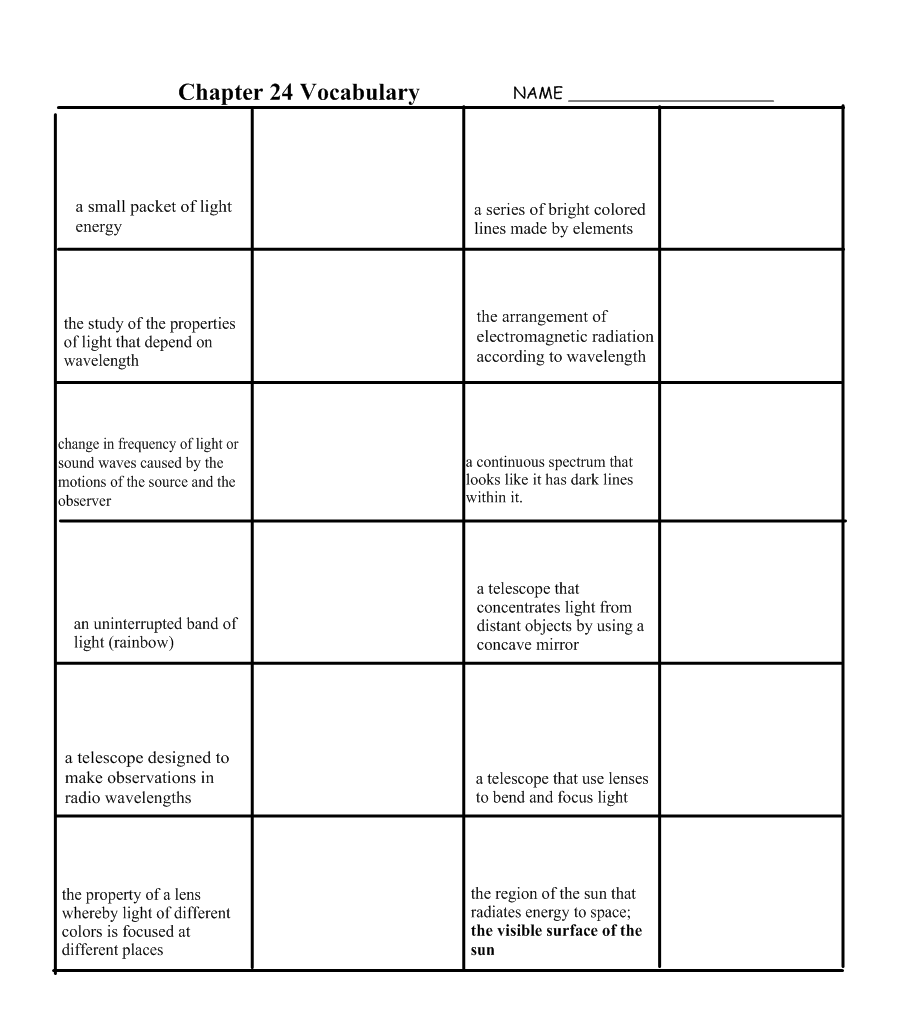 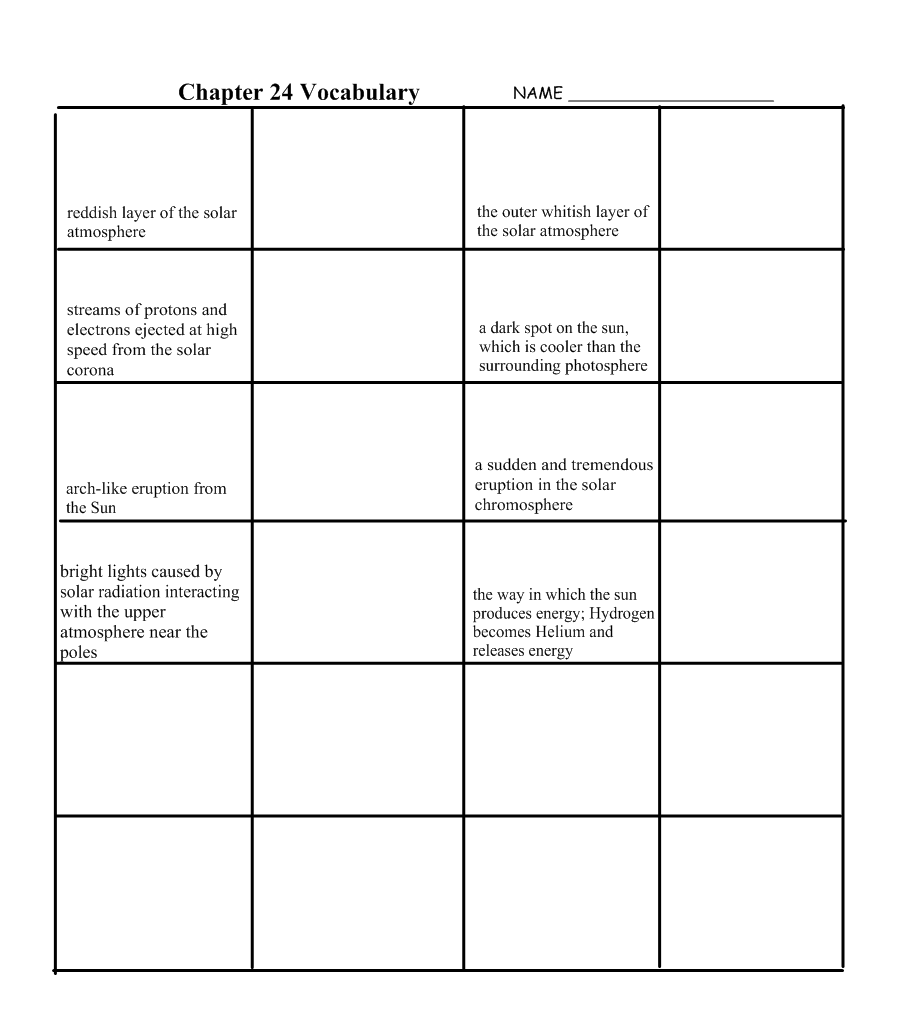 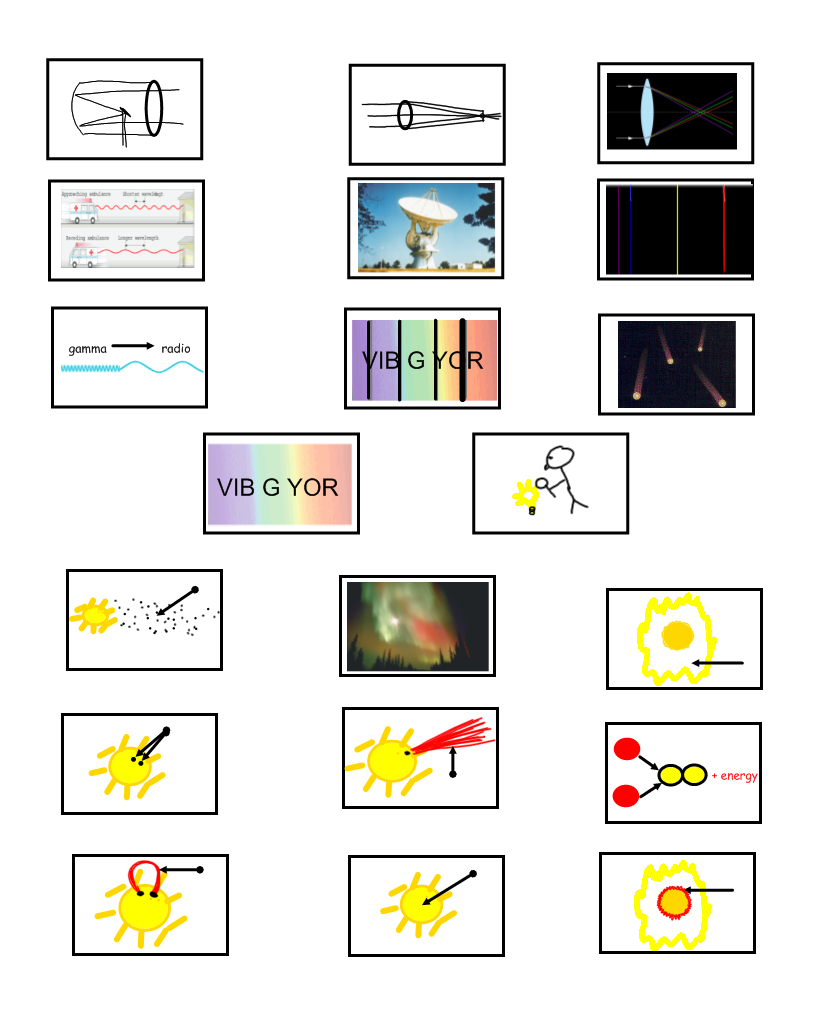 Refracting telescopeReflecting telescopeContinuous spectrumSpectroscopyRadio telescopeChromatic aberrationDoppler effectEmission (bright-line) spectrumAbsorption (dark-line) spectrumphotonElectromagnetic spectrumPhotosphereFusion (thermonuclear)Solar windSolar flareCoronaAuroraProminenceChromospheresunspots